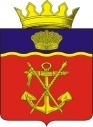 АДМИНИСТРАЦИЯКАЛАЧЕВСКОГО  МУНИЦИПАЛЬНОГО  РАЙОНАВОЛГОГРАДСКОЙ  ОБЛАСТИПОСТАНОВЛЕНИЕот «09» 02.2018 г.       № 92О внесение изменений в Постановление администрации Калачевского муниципального района Волгоградской области от 20.02.2017 № 115 «Об утверждении административного регламента по предоставлению   государственной услуги «Назначение компенсации родителям (законным представителям) части родительской платы за присмотр и уход за детьми в образовательных организациях, реализующих образовательную программу дошкольного образования»В связи с проведенной реорганизацией муниципальных образовательных учреждений Калачевского муниципального района Волгоградской области, в соответствии с Постановлением администрации Калачевского муниципального района Волгоградской области от 16.04.2015 №481 «Об утверждении Порядка разработки и утверждения административных регламентов предоставления муниципальных услуг», руководствуясь Уставом Калачевского муниципального района,п о с т а н о в л я ю:1. В  Административный регламент по предоставлению государственной услуги «Назначение компенсации родителям (законным представителям) части родительской платы за присмотр и уход за детьми в образовательных организациях, реализующих образовательную программу дошкольного образования» (далее Регламент), утвержденный постановлением администрации Калачевского муниципального района Волгоградской области от 20.02.2017 № 115, внести следующие  изменения:1.2. Приложение № 5 к  Регламенту изложить  в новой редакциисогласно приложению к настоящему постановлению.2. Настоящее постановление подлежит официальному  опубликованию и распространяет свое действие на отношения, возникшие с 01.09. 2017 года.3.  Контроль исполнения настоящего постановления оставляю за собой.Главы Калачевскогомуниципального района                                                  П.Н. ХаритоненкоПриложение к постановлению 												администрации Калачевского муниципального района 																	№ 92 от 09.02.2018гПриложение N 5к  административномурегламенту   по предоставлениюгосударственной услуги «Назначениекомпенсации родителям(законным представителям) частиродительской платы за присмотри уход за детьми в образовательныхорганизациях, реализующихобразовательную программудошкольного образования»Переченьобразовательных учреждений Калачевского муниципального района, реализующих основную   образовательную программу дошкольного образования№п\пНаименование ДОУАдреса местонахождения ДОУ, номер телефонаОфициальный сайтАдрес электронной почты1Муниципальное казенное дошкольное образовательное учреждение «Детский сад №1 «Звездочка»г.Калач-на-Дону» Волгоградской области (МКДОУ «Детский сад №1 «Звездочка»г.Калач-на-Дону»)ул. Краснознаменская, 103 а, г.Калач-на-Дону, Волгоградская область, 4045078(84472)3-18-27http://ds-zvezdochkadou.ruTatyana.timofeeva72@yandex.ru2Муниципальное казенное дошкольное образовательное учреждение «Детский сад №3 «Улыбка» г.Калача-на-Дону Волгоградской области (МКДОУ «Детский сад №3 «Улыбка» г.Калача-на-Дону)ул. Маяковского, 24, г. Калач-на-Дону, Волгоградская область, 4045038(84472)3-57-99http://obraz.volganet.ru/folder_5/folder_1/folder_16/folder_2/folder_4/folder_2/folder_16/kalachulibka@rambler.ru3Муниципальное казенное дошкольное образовательное учреждение «Детский сад №4 «Якорек»г.Калача-на-Дону Волгоградской области (МКДОУ «Детский сад №4 «Якорек» г.Калача-на-Дону)ул.Чекмарева, 25а, г.Калач-на-Дону, Волгоградская область,4045038(84472)3-29-34http://obraz.volganet.ru/folder_5/folder_1/folder_16/folder_2/folder_4/folder_2/folder_12/Mdou_Yakorek@mail.ru4Муниципальное казенное дошкольное образовательное учреждение «Детский сад №5 «Солнышко» г.Калача-на-Дону» Волгоградской области  (МКДОУ «Детский сад №5 «Солнышко» г.Калача-на-Дону»)ул.Октябрьская,284г.Калач-на-Дону, Волгоградская область,4045038(84472)3-35-93http://obraz.volgograd.ru/folder_5/folder_1/folder_16/folder_2/folder_4/folder_2/folder_7/solneshko5@yandex.ru5Муниципальное казенное дошкольное образовательное учреждение «Детский сад №6 «Радуга» г. Калача-на-Дону Волгоградской области (МКДОУ «Детский сад№6 «Радуга»г.Калача-на-Дону)ул. Чекмарева, 53г. Калач-на-Дону, Волгоградская область, 4045038(84472)3-98-86www.raduga6.ruradugadetsad@bk.ru6Муниципальное казенное общеобразовательное учреждение «Советская средняя школа» Калачевского муниципального района    Волгоградской области (МКОУ «Советская СШ»)ул.Прямая, 7а, п.Комсомольский, Калачевский район, Волгоградская область, 4045468(84472)6-19-10http://sovetskaja-sh.ru//Sovetskaya62@mail.ru7Муниципальное казенное общеобразовательное учреждение «Береславская средняя школа» Калачевского муниципального района Волгоградской области (МКОУ «Береславская СШ»)п.Береславка, Калачевский район, Волгоградская область, 4045478(84472)5-35-69http://bereslavschool.ucoz.ru/inbox-91@mail.ru8Муниципальное казенное общеобразовательное учреждение «Крепинская средняя школа» Калачевского муниципального района Волгоградской области (МКОУ «Крепинская СШ»)ул.Свободная, 33, п. Крепинский, Калачевский район, Волгоградская область, 4045138(84472)4-83-10http://obraz.volgograd.ru/folder_5/folder_1/folder_16/folder_2/folder_4/folder_1/folder_15/School_Krep@mail.ru9Муниципальное казенное общеобразовательное учреждение «Кривомузгинская средняя школа им. М.З.Петрова» Калачевского муниципального района Волгоградской области (МКОУ «Кривомузгинская СШ»)ул.Советская, д. 2а, п. Волгодонской, Калачевский район, Волгоградская область, 4045418(84472)5-25-18http://muzgaschool.ucoz.ru/index/0-2muzgaschool@list.ru10Муниципальное казенное общеобразовательное учреждение «Мариновская основная  школа» Калачевского муниципального района Волгоградской области (МКОУ «Мариновская ОШ»)ул.Набережная,д.21а,с. Мариновка, Калачевский район, Волгоградская область, 4045238(84472)5-63-73http://obraz.volgograd.ru/folder_5/folder_1/folder_16/folder_2/folder_4/folder_1/folder_14/yurij-chicherov@yandex.ru11Муниципальное казенное общеобразовательное учреждение «Ильёвская средняя  школа» Калачевского муниципального района Волгоградской области (МКОУ «Ильёвская СШ») ул. Ленина,18, п.Пятиморск, Калачевский район, Волгоградская область, 4045218(84472)5-77-94http://obraz.volgograd.ru/folder_5/folder_1/folder_16/folder_2/folder_4/folder_1/folder_21/Direktor1954@eandex.ru12Муниципальное казенное общеобразовательное учреждение «Бузиновская средняя школа» Калачевского муниципального района Волгоградской области (МКОУ «Бузиновская СШ»)ул.Школьная, 1с.Бузиновка, Калачевский район, Волгоградская область, 4045448(84472)5-65-18http://obraz.volgograd.ru/folder_5/folder_1/folder_16/folder_2/folder_4/folder_1/folder_20/buzschool@yandex.ru13Муниципальное казенное общеобразовательное учреждение «Логовская средняя школа» Калачевского муниципального района Волгоградской области (МКОУ «Логовская СШ»)х. Логовский,Калачевский район, Волгоградская область,4045198(84472)4-32-54www.Skola-Log.ucoz.ruSkola-log1@yandex.ru14Муниципальное  казенное общеобразовательное учреждение «Ляпичевская  средняя  школа» Калачевского муниципального района Волгоградской области  (МКОУ «Ляпичевская СШ»)ул. Мира,7, х.Ляпичев, Калачевский район, Волгоградская область, 4045108(84472)4-43-97http://lapichschool.narod.ru/Lapichschool@yandex.ru15Муниципальное казенное общеобразовательное учреждение «Голубинская средняя школа» Калачевского муниципального района Волгоградской области (МКОУ «Голубинская СШ»)  ст.Голубинская, Калачевский район, Волгоградская область, 4045328(84472)5-51-32http://obraz.volgograd.ru/folder_5/folder_1/folder_16/folder_2/folder_4/folder_1/folder_16/Golubinka_sosch@list.ru16Муниципальное казенное общеобразовательное учреждение «Средняя школа №3»г.Калача-на-Дону Волгоградской области(МКОУСШ№3)ул. Дубенец,18аг. Калач-на-Дону, Волгоградская область, 4045078(84472)3-16-73http://mkousosh3.wix.com/sosh3mkousosh3@mail.ru17Муниципальное казенное общеобразовательное учреждение «Октябрьский лицей» Калачевского муниципального района Волгоградской области (МКОУ «Октябрьский лицей»)п.Октябрьский, Калачевский район, Волгоградская область, 4045408(84472)6-12-21www.r34kloktlic.rusashinn@mail.ru